ПРОГРАММАШКОЛЬНОГО ЭТАПА ВСЕРОССИЙСКОЙ ОЛИМПИАДЫ ШКОЛЬНИКОВ  2022/23 УЧЕБНОГО ГОДА ПО ЛИТЕРАТУРЕ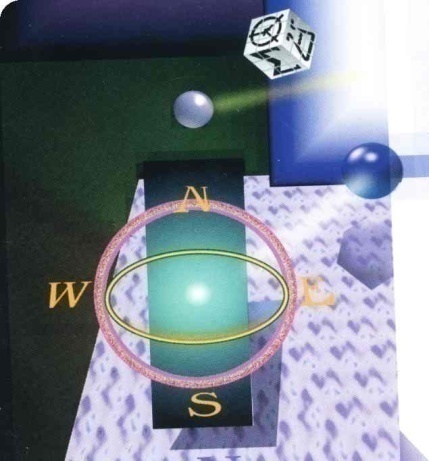 х.Кононов 2022 г.ПРОГРАММАшкольного этапа всероссийской  олимпиады школьников 2022/23  учебного года по литературеМесто проведения: МКОУ «ООШ № 18 х.Кононов» 26 сентября 2022 года Ответственный за проведение олимпиады – Рассаева Ф.С., учитель русского языка и литературытел. 8 (86552) 4-19-48   e-mail:  18dirschool@mail.ru   ВРЕМЯМЕРОПРИЯТИЕМЕСТО ПРОВЕДЕНИЯ9:00 –9:30Регистрация участников  Организаторская9:00 –9:30Сбор участников олимпиадыХолл школы9:30-9:50Открытие олимпиады  Аудитория 119:30-9:50Инструктаж по проведению олимпиадыАудитория 1110:00Начало олимпиады10:00 –13:00Выполнение конкурсных заданий Литература  (15 человек)Аудитории. 8,6,11.14:00-14:30 Разбор олимпиадных заданийЛитература Аудитория №11Работа членов жюрис 15:00Работа членов жюри, подведение итоговаудиторияПоказ олимпиадных работ 26.09.2022 года14.00Литература Аудитория 11Ознакомление участников олимпиады с результатамиНа школьном сайте по ссылке (указать ссылку на результаты)26.09.2022 ПротоколыПосле проверкиработ27.09.2022Итоговые протоколыдо 18.00